ANALISIS KEMAMPUAN KOGNITIF, SIKAP, DAN PERILAKU TENTANG KESEHATAN PENCERNAAN MANUSIA PADA SISWA DI KELAS XI SMA NEGERI 5 MEDAN TAHUN PEMBELAJARAN 2015/2016Oleh:Hendra Ferdinan SilalahiNIM.4123141037Program Studi Pendidikan Biologi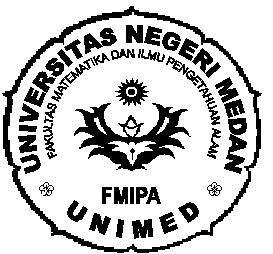 SKRIPSIDiajukan Untuk Memenuhi Syarat Memperoleh Gelar Sarjana PendidikanFAKULTAS MATEMATIKA DAN ILMU PENGETAHUAN ALAMUNIVERSITAS NEGERI MEDANMEDAN2016